Фототаблица к акту осмотра от 14.01.2020 года факта установки и эксплуатации конструкции по адресу: г. Сургут, пересечение ул. И. Каролинского, пр. Пролетарский.Съемка проводилась в 11 часов 00 минут фотокамерой Canon-EOS-1100D.Специалист-эксперт отделаадминистративного контроляконтрольного управленияАдминистрации города                               		                                                              Галиуллин Р.Р.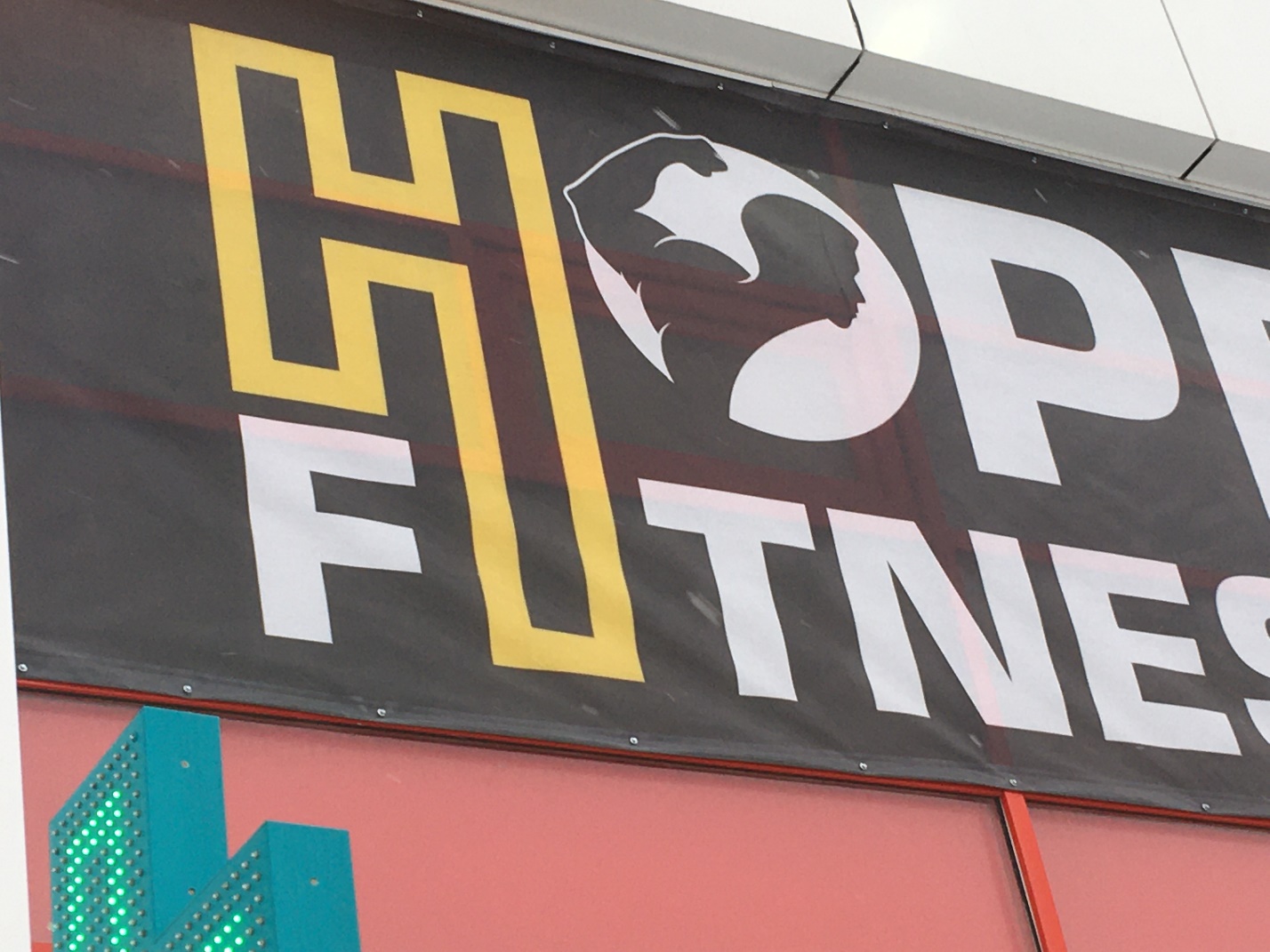 Специалист-эксперт отделаадминистративного контроляконтрольного управленияАдминистрации города                               		                                                              Галиуллин Р.Р.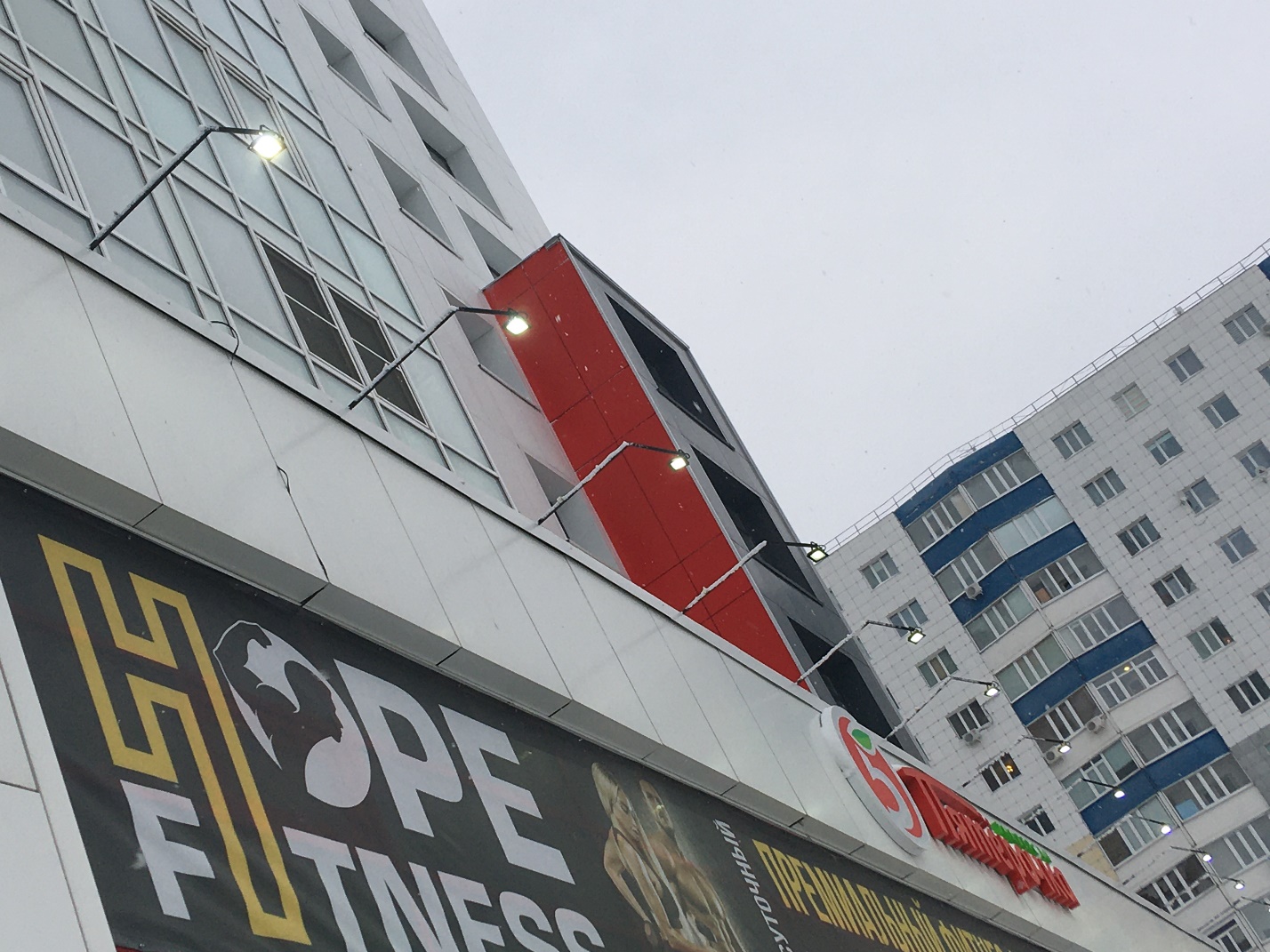 Специалист-эксперт отделаадминистративного контроляконтрольного управленияАдминистрации города                               		                                                              Галиуллин Р.Р.